Sdělení klíčových informacíV tomto sdělení naleznete klíčové informace o tomto investičním produktu. Nejedná se o propagační materiál. Poskytnutí těchto informací vyžaduje zákon, aby Vám sdělení pomohlo porozumět podstatě, rizikům, nákladům, možným výnosům a ztrátám spojeným s tímto produktem a porovnat jej s jinými produkty. Tento finanční produkt neprosazuje environmentální nebo sociální vlastnosti ve smyslu Nařízení Evropského parlamentu a Rady (EU) 2019/2088 ze dne 27. listopadu 2019 o zveřejňování informací souvisejících s udržitelností v odvětví finančních služeb.Obecné informaceO jaký produkt se jedná?Jaká podstupuji rizika a jakého výnosu bych mohl dosáhnout?Co se stane, když fond není schopen uskutečnit výplatu?S jakými náklady je investice spojena?Jak dlouho bych měl investici držet? Mohu si peníze vybrat předčasně?Jakým způsobem mohu podat stížnost?Jiné relevantní informaceNÁZEV PRODUKTUNÁZEV PRODUKTUISINVýkonnostní investiční akcie Nemomax investiční fond s proměnným základním kapitálem, a.s.Výkonnostní investiční akcie Nemomax investiční fond s proměnným základním kapitálem, a.s.-NÁZEV TVŮRCE PRODUKTUINTERNETOVÁ STRÁNKATELEFON Nemomax investiční fond s proměnným základním kapitálem, a.s.www.avantfunds.cz+420 277 000 142ORGÁN DOHLEDU ODPOVĚDNÝ ZA DOHLED NAD TVŮRCEM PRODUKTUORGÁN DOHLEDU ODPOVĚDNÝ ZA DOHLED NAD TVŮRCEM PRODUKTUDATUM VYPRACOVÁNÍ/POSLEDNÍ ÚPRAVYČeská národní bankaČeská národní banka3. října 2022UPOZORNĚNÍUPOZORNĚNÍUPOZORNĚNÍPRODUKT, O JEHOŽ KOUPI UVAŽUJETE, JE SLOŽITÝ A MŮŽE BÝT OBTÍŽNĚ SROZUMITELNÝ.PRODUKT, O JEHOŽ KOUPI UVAŽUJETE, JE SLOŽITÝ A MŮŽE BÝT OBTÍŽNĚ SROZUMITELNÝ.PRODUKT, O JEHOŽ KOUPI UVAŽUJETE, JE SLOŽITÝ A MŮŽE BÝT OBTÍŽNĚ SROZUMITELNÝ.TYP PRODUKTUVýkonnostní investiční akcie vydané k fondu Nemomax investiční fond s proměnným základním kapitálem, a.s. Jedná se o účastnický cenný papír vydaný k investičnímu fondu, který je:alternativním investičním fondem ve smyslu Směrnice Evropského parlamentu a Rady 2011/61/EU (dále jen „AIFMD“); afondem kvalifikovaných investorů ve smyslu zákona č. 240/2013 Sb., o investičních společnostech a investičních fondech (dále jen „ZISIF“).CÍLE PRODUKTUHlavním podkladovým aktivem fondu jsou investice do společností s aktivitami v oblasti nemovitostního trhu (rezidenční a komerční nemovitosti) a dluhové cenné papíry. Fond realizuje svou investiční strategii zejména prostřednictvím pořízení podílu na nemovitostní společnosti, poskytnutím úvěru nemovitostním společnostem či investováním do dluhových cenných papírů. Doplňkově je fond oprávněn dle svého statutu investovat i do dalších druhů aktiv. Investice fondu se soustřeďují na území České republiky. Výnos portfolia fondu je generován kapitálovým zhodnocením investic a průběžným inkasem dividend a plateb úroků z poskytnutých úvěrů. Některé investice jsou realizovány také s využitím úvěrového financování. Tímto se zvyšuje potenciální výnos produktu, ale současně je s tímto produktem spojeno významně vyšší riziko ztráty investovaných prostředků. Výnos produktu je určen na základě pravidel pro distribuci výnosu portfolia definovaných ve stanovách a statutu fondu. Distribuce výnosu může být složitá a obtížně srozumitelná, a proto je nezbytné, aby se investor seznámil s jejími parametry ještě před uskutečněním investice. Vztah mezi výnosem portfolia podkladových aktiv a výnosem produktu není přímý. Při nedostatečné výkonnosti portfolia fondu (ztráta, případně výnos portfolia, který nezajišťuje zhodnocení ostatních druhů investičních akcií vydávaných k fondu (prioritní investiční akcie odpovídající alespoň 6,1 % p.a.), je část fondového kapitálu připadající na výkonnostní investiční akcie redistribuována do části fondového kapitálu připadající na prioritní investiční akcie. V případě výkonnosti portfolia, která zajišťuje zhodnocení prioritních investičních akcií ve výši 10 % p.a., je veškerý výnos nad tuto hranici alokován do růstu hodnoty výkonnostních investičních akcií (produktu).ZAMÝŠLENÝ RETAILOVÝ INVESTORTento produkt může nabývat výlučně kvalifikovaný investor ve smyslu § 272 odst. 1 ZISIF. Produkt je vhodný pro investory, kteří zamýšlejí doplnit své portfolio o alternativní druhy investic s relativně konzervativním rizikově výnosovým profilem, jejichž výkonnost zpravidla není závislá na výkonnosti tradičních investičních nástrojů (akcie, dluhopisy). Produkt není vhodný pro investory, kteří vyžadují v případě potřeby rychlé zpeněžení své investice před uplynutím plánovaného investičního horizontu.Investiční horizont investora: min. 4 rokyProdukt je vhodný zejména pro investory, kteří: jsou schopni absorbovat ztrátu významné části investované částky;akceptují omezenou likviditu své investice;mají znalosti a zkušenosti s investováním do nemovitostí;mají znalosti a zkušenosti s investováním za využití úvěrového financování.SOUHRNNÝ UKAZATEL RIZIK (SRI)<∙∙∙∙∙∙∙∙∙∙∙∙∙∙∙∙∙∙∙∙∙∙∙∙∙∙∙∙∙∙∙∙∙∙∙∙∙∙∙∙∙∙∙∙∙∙∙∙∙∙∙∙∙∙∙∙∙∙∙∙∙∙∙∙∙∙∙∙∙∙∙∙∙∙∙∙∙∙∙∙∙∙∙∙∙∙∙∙∙∙∙∙∙∙∙∙∙∙∙∙∙∙∙∙∙∙∙∙∙∙∙∙∙∙∙∙∙∙∙∙∙∙∙∙∙∙∙∙∙∙∙∙∙∙∙∙∙∙∙∙∙∙∙∙∙∙∙∙∙∙∙∙∙∙∙∙∙∙∙∙∙∙∙∙∙∙∙∙∙∙∙∙∙∙∙∙∙∙∙∙∙∙∙∙∙∙∙∙∙∙∙∙∙∙∙∙∙∙∙∙∙∙∙∙>Nižší riziko                                                                                                                                                                               Vyšší rizikoUPOZORNĚNÍ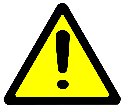 Ukazatel SRI předpokládá, že si produkt ponecháte minimálně 4 roky. Skutečné riziko se může podstatně lišit, pokud požádáte o odkup produktu předčasně. Můžete tak získat zpět méně.  SLOVNÍ POPIS SRISouhrnný ukazatel rizik je vodítkem pro úroveň rizika tohoto produktu ve srovnání s jinými produkty. Ukazuje, jak je pravděpodobné, že produkt přijde o peníze v důsledku pohybů na trzích, nebo protože Vám nejsme schopni zaplatit.
Zařadili jsme tento produkt do třídy 6 ze 7, což je druhá nejvyšší třída rizik.
Tento produkt je do příslušné třídy rizik zařazen z důvodu absence relevantní řady historických dat, resp. absence srovnávacího ukazatele s vhodnými parametry. Pro výnos tohoto produktu jsou zásadní tržní rizika, zejména rizika vývoje cen na nemovitostním trhu v České republice a úrokové riziko. Některá podkladová aktiva mohou být rovněž vystavena měnovému riziku. Tento produkt nezahrnuje žádnou ochranu proti budoucí výkonnosti trhu, takže byste mohli přijít o část svých investic nebo o všechny.
Pokud nejsme schopni zaplatit Vám dlužnou částku, mohli byste přijít o veškeré své investice.SCÉNÁŘ VÝKONNOSTITato tabulka uvádí, kolik byste mohli získat zpět za příštích 4 roky podle různých scénářů za předpokladu, že investujete 2.000.000 Kč.
Uvedené scénáře ilustrují, jak by Vaše investice mohla fungovat. Můžete je porovnat se scénáři jiných produktů.
Prezentované scénáře jsou odhadem budoucí výkonnosti založené na důkazech z minulosti o tom, jak variuje hodnota této investice, a nejsou přesným ukazatelem. Co získáte, se bude lišit v závislosti na tom, jak je trh výkonný a jak dlouho si investici/produkt ponecháte.
Stresový scénář ukazuje, co byste mohli získat zpět při mimořádných okolnostech na trhu, a nebere v potaz situaci, kdy Vám nejsme schopni zaplatit.
Uvedené údaje zahrnují veškeré náklady samotného produktu, ale nemusí zahrnovat veškeré náklady, které zaplatíte svému poradci nebo distributorovi. Údaje neberou v úvahu Vaši osobní daňovou situaci, která může rovněž ovlivnit, kolik získáte zpět.
Tyto scénáře uvádějí, kolik byste mohli v závislosti na době držby produktu získat po úhradě nákladů:
NEEXISTENCE ZÁRUK A SYSTÉMŮ ODŠKODNĚNÍ PRO PRODUKTInvestor může čelit finanční ztrátě v důsledku selhání tvůrce produktu, přičemž na takovou ztrátu se nevztahuje systém odškodnění nebo záruk pro investory.SOUHRNNÝ UKAZATEL NÁKLADŮ (RIY)Snížení výnosu (RIY) ukazuje, jaký dopad budou mít celkové náklady, které platíte, na výnos investice, který byste mohli získat. Celkové náklady zohledňují jednorázové, průběžné a vedlejší náklady.
Zde uvedené náklady jsou kumulativní náklady produktu samotného po tři různé doby držení. Zahrnují možné srážky za předčasné ukončení. Údaje předpokládají, že investujete 2.000.000 Kč. Tyto údaje jsou odhady a mohou se v budoucnosti změnit.NÁKLADY V ČASEOsoba, která Vám tento produkt prodává nebo Vám o něm poskytuje poradenství, Vám může účtovat jiné náklady. Pokud ano, poskytne Vám tato osoba o těchto nákladech informace a objasní Vám dopad, který budou v čase mít všechny náklady na Vaši investici.SKLADBA NÁKLADŮTabulka níže ukazuje:dopad každého roku různých typů nákladů na výnos investice, který byste mohli získat na konci doporučené doby držení;význam různých kategorií nákladů.DOPORUČENÁ DOBA DRŽENÍInvestiční horizont: minimálně 4 rokyInvestorovi je doporučeno držet produkt po dobu alespoň 4 let. Investiční horizont fondu byl stanoven s ohledem na předpokládaný vývoj na trhu nemovitostí. Předčasný odkup je spojen s dodatečnými náklady na likviditu na straně fondu, a proto je předčasný odkup zatížen srážkou. Výnosy spojené s vlastnictvím aktiv v portfoliu fondu nemusí být před okamžikem finálního prodeje portfolia dostatečně zohledněny v hodnotě investice pro účely předčasného odkupu.Předčasný odkup produktu může vynutit předčasné nebo nevýhodné zpeněžení aktiv fondu, což se může nepříznivě projevit v hodnotě produktu.POSTUP ZRUŠENÍ INVESTICE A KDY JE ZRUŠENÍ INVESTICE MOŽNÉPodání písemné žádosti o odkup produktu doručené:osobně v sídle administrátora: AVANT investiční společnost, a.s. Hvězdova 1716/2b, Nusle, 140 00 Praha 4, v pracovní dny v době 9–16 hod;osobně zástupci investičního fondu nebo administrátora, v pracovní dny v době 9–16 hod;poštou s úředně ověřeným podpisem na adresu administrátora: AVANT investiční společnost, a.s. Hvězdova 1716/2b, Nusle, 140 00 Praha 4;dalšími způsoby upravenými statutem fondu.Předčasný odkup produktu může mít následující důsledky na rizikově výnosový profil produktu:Při odkupu v horizontu kratším než 36 měsíců od úpisu investičních akcií bude uplatněn výstupní poplatek, což může zapříčinit celkově nižší zhodnocení investice, než byla očekávání investora.Administrátor je povinen odkoupit produkt/investiční akcie od investorů: ve lhůtě 90 dní ode dne, kdy investor předložil fondu žádost o odkoupení investičních akcií, pokud žádá o odkoupení investičních akcií v aktuální hodnotě maximálně 10.000.000,- Kč;ve lhůtě 6 měsíců od dne, kdy investor předložil fondu žádost o odkoupení investičních akcií, pokud žádá o odkoupení investičních akcií v aktuální hodnotě vyšší než 10.000.000,- Kč.Produkt bude odkoupen za částku, která se rovná aktuální hodnotě investiční akcie pro den, ke kterému obdržel žádost o odkoupení investiční akcie, přičemž touto hodnotou se rozumí hodnota investiční akcie k poslednímu dni kalendářního měsíce, ve kterém byla administrátorovi doručena žádost o odkup.POPLATKY A POKUTY PŘI ODKUPU PRODUKTUNa odkupy investičních akcií se aplikuje výstupní poplatek ve výši:5 % z aktuální hodnoty akcií (produktu) při žádosti o odkup do 3 (tří) let od úpisu odkupovaných investičních akcií;0 % v ostatních případech.PODÁNÍ STÍŽNOSTIStížnost ohledně produktu, jednání tvůrce produktu nebo distributora produktu, popř. poradce je nutné doručit písemně prostřednictvím administrátora:osobně v sídle administrátora: AVANT investiční společnost, a.s. Hvězdova 1716/2b, Nusle, 140 00 Praha 4, v pracovní dny v době 9–16 hod;poštou na adresu administrátora: AVANT investiční společnost, a.s. Hvězdova 1716/2b, Nusle, 140 00 Praha 4 – Karlín;elektronickou poštou na adresu info@avantfunds.cz;prostřednictvím formuláře na webové stránce avantfunds.cz.INFORMAČNÍ DOKUMENTY, KTERÉ MAJÍ BÝT INVESTOROVI POSKYTNUTY V PŘEDSMLUVNÍ NEBO POSMLUVNÍ FÁZIStatutStanovySmlouva o úpisu cenných papírůIdentifikační a kontrolní dotazníkInvestiční dotazník pro vyhodnocení přijatelnostiČestné prohlášení investora do fondu kvalifikovaných investorůProhlášení o daňové rezidenci